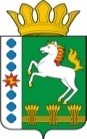 КОНТРОЛЬНО-СЧЕТНЫЙ ОРГАН ШАРЫПОВСКОГО РАЙОНАКрасноярского краяЗаключениена проект Решения Шарыповского районного Совета депутатов «О внесении изменений в Решение районного Совета депутатов от 08.12.2016 № 11/116р «О районном бюджете на 2017 год и плановый период 2018-2019 годов» (в ред. от 10.08.2017 № В/162р, от 05.10.2017 № 18/180р)02 ноября 2017 год 									№ 110Настоящее экспертное заключение подготовлено Контрольно – счетным органом Шарыповского района на основании ст. 157 Бюджетного  кодекса Российской Федерации, ст. 9 Федерального закона от 07.02.2011 № 6-ФЗ «Об общих принципах организации и деятельности контрольно – счетных органов субъектов Российской Федерации и муниципальных образований», ст. 15 Решения Шарыповского районного Совета депутатов от 20.09.2012 № 31/289р «О внесении изменений и дополнений в Решение Шарыповского районного Совета депутатов от 21.06.2012 № 28/272р «О создании Контрольно – счетного органа Шарыповского района» (в ред. от 20.03.2014 № 46/536р, от 25.09.2014 № 51/573р, от 26.02.2015 № 56/671р) и в соответствии со стандартом организации деятельности Контрольно – счетного органа Шарыповского района СОД 2 «Организация, проведение и оформление результатов финансово – экономической экспертизы проектов Решений Шарыповского районного Совета депутатов и нормативно – правовых актов по бюджетно – финансовым вопросам и вопросам использования муниципального имущества и проектов муниципальных программ» утвержденного приказом Контрольно – счетного органа Шарыповского района от 16.12.2013 № 29.Представленный на экспертизу проект Решения Шарыповского районного Совета депутатов «О внесении изменений в Решение районного Совета депутатов от 08.12.2016 № 11/116р «О районном бюджете на 2017 год и плановый период 2018-2019 годов» (в ред. от 10.08.2017 № В/162р, от 05.10.2017 № 18/180р) направлен в Контрольно – счетный орган Шарыповского района 02 ноября 2017 года. Разработчиком данного проекта Решения является финансово – экономическое управление администрации Шарыповского района.Мероприятие проведено 02 ноября  2017 года.В ходе подготовки заключения Контрольно – счетным органом Шарыповского района были проанализированы следующие материалы:- проект Решения Шарыповского районного Совета депутатов «О внесении изменений в Решение районного Совета депутатов от 08.12.2016 № 11/116р «О районном бюджете на 2017 год и плановый период 2018-2019 годов»;-  решение Шарыповского районного Совета депутатов от 08.12.2016 № 11/116р «О районном бюджете на 2017 год и плановый период 2018-2019 годов» (в ред. от 10.08.2017 № В/162р, от 05.10.2017 № 18/180р).При проведении экспертизы проекта Решения проведены:- оценка соответствия внесенного проекта Решения сведениям и документам, явившимся основанием его составления;- оценка соответствия текстовой части и структуры проекта Решения требованиям бюджетного законодательства Российской Федерации;- анализ предлагаемых изменений бюджетных ассигнований по доходам, расходам и источникам финансирования дефицита бюджета, оценка обоснованности таких изменений.В результате экспертизы проекта Решения и финансово – экономических обоснований предлагаемых к утверждению увеличений бюджетных ассигнований по расходам бюджета, подтверждающих потребность выделения дополнительных ассигнований в указанных в проекте Решения суммах по средствам местного и краевого бюджетов установлено:Представленным проектом Решения предлагается изменить основные характеристики бюджета муниципального образования Шарыповский район на 2017 год, внести изменения в текстовую часть и приложения к Решению о бюджете, изложив их в новой редакции в соответствии с представленным проектом Решения.Предлагаемые к утверждению изменения текстовой части Решения о бюджете соответствуют бюджетному законодательству и законодательно установленным полномочиям органов местного самоуправления.Предлагаемые в проекте Решения изменения основных характеристик бюджета муниципального образования Шарыповский район представлены в таблице 1.Изменение основных характеристик бюджета муниципального образования Шарыповский район на 2017 годТаблица 1(руб.)Согласно проекту Решения прогнозируемый общий объем доходов районного бюджета увеличивается  в сумме 6 900 000,00 рублей (1,15%), в том числе:Анализ изменения доходной части бюджета района на 2017 годТаблица 2(руб.)В соответствии с Законом Красноярского края от 08.12.2016 № 2-196 «О краевом бюджете на 2017 год и плановый период 2018-2019 годов» (в ред. от 08.06.2017 № 3-644) увеличение бюджетных ассигнований по доходной части в сумме 6 900 000,00 руб. (1,15%), из них:Увеличение по налоговым и неналоговым доходам в сумме 5 600 000,00 руб. (2,73%), в том числе:- увеличение в сумме 4 407 136,00 руб. (5,67%) за счет налога на доходы физических лиц на основании поступлений от организаций, участвующих в ремонтно – восстановительных работах 3-го энергоблока;- увеличение в сумме 1 855 700,00 руб. (84,26%) по налогу на совокупный доход за счет единого сельскохозяйственного налога ЗАО «Авангард» по итогам деятельности за 2016 год;- увеличение в сумме 500 000,00 руб. (100,00%) за счет государственной пошлины на основании фактического поступления по судам общей юрисдикции (мировые судья);- уменьшение бюджетных ассигнований в сумме 2 550 456,00 руб. (18,66%) по доходам от использования имущества, находящегося в государственной и муниципальной собственности по причине невозможности взыскания задолженности с ряда юридических лиц;- увеличение в сумме 1 173 620,00 руб.  (16,47%) по доходам от продажи материальных и нематериальных активов за счет изменения спроса на реализуемое имущество;- увеличение в сумме 110 000,00 руб. (15,94%) за счет увеличения штрафов, санкций и возмещения ущерба;- увеличение в сумме 104 000,00 руб. (34,67%) по прочим неналоговым доходам за счет возмещения больничных листов в текущем году от ФСС РФ.Увеличение по безвозмездным поступлениям в сумме 1 300 000,00 руб. (0,33%) за счет межбюджетных трансфертов на поддержку мер по обеспечению сбалансированности бюджета из бюджета Холмогорского сельсовета в районный бюджет.Изменения в доходной части бюджета обоснованы и достоверны.Общий объем расходов бюджета проектом Решения предлагается увеличить на 573 900,00 руб. (0,09%).Без увеличения общего объема расходов бюджета, проектом Решения предусмотрено перераспределение бюджетных ассигнований по расходам бюджета по разделам, подразделам классификации расходов бюджета, ведомствам, видам расходов.Анализ предлагаемых к утверждению и перераспределению показателей плановых значений  по расходам бюджета в разрезе функциональной классификации расходов представлены в таблице 3.Изменения показателей плановых значений по расходам в разрезе функциональной классификации расходов бюджета на 2017 год Таблица 3										                  (руб.)По подразделу 1403 «Прочие межбюджетные трансферты общего характера» увеличение бюджетных ассигнований в сумме 573 900,00 руб. (10,43%) по межбюджетным трансфертам для регулирования сбалансированности бюджетов поселений при осуществлении полномочий по решению вопросов местного значения за счет средств районного бюджета в связи с наличием кредиторской задолженности на 01.01.2017, которая погашена за счет лимитов 2017 года и необходимостью погашения кредита полученного от районного бюджета.Перераспределение бюджетных ассигнований:- в сумме 204 242,31 руб. с подраздела 0702 «Общее образование» на подраздел  0701 «Дошкольное образование» для предоставления субсидии на иные цели МБДОУ Березовскому детскому саду «Семицветик» на капитальный ремонт системы отопления;- в сумме 255 960,00 руб. с подраздела 1105 «Другие вопросы в области физической культуры и спорта» на подраздел 0707 «Молодежная политика и оздоровление детей» на мероприятие 1.7. «Предоставление субсидии районному муниципальному бюджетному учреждению в сфере молодежной политики на финансовое обеспечение выполнения муниципального задания» для обеспечения повышения заработной платы специалистов по работе с молодёжью, методистов муниципальных молодежных центров во исполнении пункта 1 протокола совещания под председательством Губернатора Красноярского края от 18.11.2014 № 223, а также пункта 4 протокола рабочего совещания, проведенного первым заместителем Губернатора Красноярского края – председателем Правительства края от 25.11.2015 № 299.Дефицит районного бюджета уменьшился в сумме 6 326 100,00 рублей (53,42%).Источники финансирования дефицита районного бюджета уменьшились  в сумме 6 326 100,00 рублей (53,42%).Ограничения, установленные Бюджетным кодексом РФ к отдельным видам расходов, источников финансирования дефицита бюджета в проекте Решения соблюдены.В пункт 1 статьи 12  «Иные межбюджетные трансферты бюджетам поселений» вносятся следующие изменения.Таблица 4(руб.) Увеличение бюджетных ассигнований в сумме 573 900,00 руб. (11,06%) по межбюджетным трансфертам для регулирования сбалансированности бюджетов поселений при осуществлении полномочий по решению вопросов местного значения за счет средств районного бюджета в связи с наличием кредиторской задолженности на 01.01.2017, которая погашена за счет лимитов 2017 года и необходимостью погашения кредита полученного от районного бюджета.В статью 13 «Межбюджетные трансферты районному бюджету из других бюджетов бюджетной системы Российской Федерации» вносятся следующие изменения. Таблица 5(руб.)Изменения в статью 13 внесены в соответствии с Законом Красноярского края от 08.12.2016 № 2-195 «О краевом бюджете на 2017 год и плановый период 2018 -2019 годов» (в ред. от 08.06.2017 № 3-644).В пункт 2 статьи 19 «Муниципальный долг» вносятся следующие изменения:Изменяется нумерация приложений к Решению. Приложения 1,2,4,5,6,,8,13 к Решению изложены в новой редакции согласно приложениям 1-8 к проекту Решения.Разработчиками данного проекта Решения соблюдены все нормы и правила по юридическо – техническому оформлению нормативно – правовых актов Шарыповского района.На основании выше изложенного Контрольно – счетный орган  Шарыповского района предлагает Шарыповскому районному Совету депутатов   принять проект Решения Шарыповского районного Совета депутатов «О внесении изменений в Решение районного Совета депутатов от 08.12.2016 № 11/116р «О районном бюджете на 2017 год и плановый период 2018-2019 годов» (в ред. от 10.08.2017 № В/162р, от  05.10.2017 № 18/180р).Председатель Контрольно – счетного органа						Г.В. СавчукАудиторКонтрольно – счетного органа						И.В. Шмидтнаименование показателяосновные характеристики бюджета на 2017 годосновные характеристики бюджета на 2017 годосновные характеристики бюджета на 2017 годосновные характеристики бюджета на 2017 годнаименование показателядействующее Решение о бюджетеРешение о бюджете с учетом предлагаемых измененийизменение% измененияпрогнозируемый общий объем доходов районного бюджета600 569 556,92607 469 556,92+ 6 900 000,00101,15общий объем расходов районного бюджета612 410 908,18612 984 808,18+ 573 900,00100,09дефицит районного бюджета 11 841 351,265 515 251,26- 6 326 100,0046,58 источники финансирования дефицита районного бюджета11 841 351,265 515 251,26- 6 326 100,0046,58Наименование групп, подгрупп, статей, подстатей, элементов, подвидов доходов, кодов классификации операций сектора государственного управления, относящихся к доходам бюджетовпредыдущая редакция Решенияпредлагаемая редакция проекта Решенияотклонение% отклоненияНАЛОГОВЫЕ И НЕНАЛОГОВЫЕ ДОХОДЫ205 394 700,00210 994 700,005 600 000,00102,73НАЛОГИ НА ПРИБЫЛЬ, ДОХОДЫ174 290 600,00178 697 736,004 407 136,00102,53налог на прибыль организаций96 518 600,0096 518 600,000,00100,00налог на доходы физических лиц77 772 000,0082 179 136,004 407 136,00105,67НАЛОГИ НА ТОВАРЫ (РАБОТЫ, УСЛУГИ), РЕАЛИЗУЕМЫЕ НА ТЕРРИТОРИ РОССИЙСКОЙ ФЕДЕРАЦИИ117 200,00117 200,000,00100,00НАЛОГ НА СОВОКУПНЫЙ ДОХОД2 202 500,004 058 200,001 855 700,00184,25ГОСУДАРСТВЕННАЯ ПОШЛИНА0,00500 000,00500 000,00100,00ДОХОДЫ ОТ ИСПОЛЬЗОВАНИЯ ИМУЩЕСТВА, НАХОДЯЩЕГОСЯ В ГОСУДАРСТВЕННОЙ И МУНИЦИПАЛЬНОЙ СОБСТВЕННОСТИ13 670 300,0011 119 844,00-2 550 456,0081,34ПЛАТЕЖИ ПРИ ПОЛЬЗОВАНИИ ПРИРОДНЫМИ РЕСУРСАМИ3 209 000,003 209 000,000,00100,00ДОХОДЫ ОТ ОКАЗАНИЯ ПЛАТНЫХ УСЛУГ (РАБОТ) И КОМПЕНСАЦИИ ЗАТРАТ ГОСУДАРСТВА3 788 700,003 788 700,000,00100,00ДОХОДЫ ОТ ПРОДАЖИ МАТЕРИАЛЬНЫХ И НЕМАТЕРИАЛЬНЫХ АКТИВОВ7 126 400,008 300 020,001 173 620,00116,47доходы от продажи квартир1 357 200,001 180 900,00-176 300,0087,01доходы от реализации имущества, находящегося в собственности    (за исключением имущества муниципальных бюджетных и автономных учреждений, а также имущества муниципальных унитарных предприятий, в том числе казенных)160 000,001 725 400,001 565 400,001 078,38доходы от продажи земельных участков, находящихся в государственной и муниципальной собственности5 609 200,005 393 720,00-215 480,0096,16ШТРАФЫ, САНКЦИИ, ВОЗМЕЩЕНИЕ УЩЕРБА690 000,00800 000,00110 000,00115,94ПРОЧИЕ НЕНАЛОГОВЫЕ ДОХОДЫ300 000,00404 000,00104 000,00134,67БЕЗВОЗМЕЗДНЫЕ ПОСТУПЛЕНИЯ395 174 856,92396 474 856,921 300 000,00100,33дотации бюджетам бюджетной системы РФ9 969 000,009 969 000,000,00100,00субсидии бюджетам бюджетной системы РФ (межбюджетные субсидии)77 601 173,8077 601 173,800,00100,00субвенции бюджетам бюджетной системы РФ275 266 242,06275 266 242,060,00100,00прочие субвенции28 741 700,0028 741 700,000,00100,00Иные межбюджетные трансферты19 634 355,2019 634 355,200,00100,00прочие безвозмездные поступления от других бюджетов бюджетной системы12 737 850,0014 037 850,001 300 000,00110,21возврат остатков субсидий, субвенций и иных межбюджетных трансфертов, имеющих целевое назначение, прошлых лет-33 764,14-33 764,140,00100,00Всего доходов600 569 556,92607 469 556,926 900 000,00101,15Наименование главных распорядителей и наименование показателей бюджетной классификацииРаздел-подразделпредыдущая редакцияпредлагаемая редакцияотклонение % отклонения123456ОБЩЕГОСУДАРСТВЕННЫЕ ВОПРОСЫ010040 874 411,8940 874 411,890,00100,00Функционирование высшего должностного лица субъекта Российской Федерации и муниципального образования01021 168 505,001 168 505,000,00100,00Функционирование законодательных (представительных) органов государственной власти и представительных органов муниципальных образований103984 900,00984 900,000,00100,00Функционирование Правительства Российской Федерации, высших исполнительных органов государственной власти субъектов Российской Федерации, местных администраций010425 920 321,0025 920 321,000,00100,00Обеспечение деятельности финансовых, налоговых и таможенных органов и органов финансового (финансово-бюджетного) надзора01068 822 300,008 822 300,000,00100,00Резервные фонды0111454 203,50454 203,500,00100,00Другие общегосударственные вопросы01133 524 182,393 524 182,390,00100,00НАЦИОНАЛЬНАЯ ОБОРОНА02001 492 700,001 492 700,000,00100,00Мобилизационная и вневойсковая подготовка02031 492 700,001 492 700,000,00100,00НАЦИОНАЛЬНАЯ БЕЗОПАСНОСТЬ И ПРАВООХРАНИТЕЛЬНАЯ ДЕЯТЕЛЬНОСТЬ03004 079 757,004 079 757,000,00100,00Защита населения и территории от чрезвычайных ситуаций природного и техногенного характера, гражданская оборона03093 740 457,003 740 457,000,00100,00обеспечение пожарной безопасности0310339 300,00339 300,000,00100,00НАЦИОНАЛЬНАЯ ЭКОНОМИКА040030 701 099,0630 701 099,060,00100,00Сельское хозяйство и рыболовство040510 492 042,0610 492 042,060,00100,00Водное хозяйство04062 504 903,002 504 903,000,00100,00Дорожное хозяйство(дорожные фонды)040913 847 310,0013 847 310,000,00100,00Другие вопросы в области национальной экономики04123 856 844,003 856 844,000,00100,00ЖИЛИЩНО-КОММУНАЛЬНОЕ ХОЗЯЙСТВО050049 534 245,4149 534 245,410,00100,00Жилищное хозяйство050124 893 530,2024 893 530,200,00100,00Коммунальное хозяйство05026 985 271,216 985 271,210,00100,00Благоустройство05033 526 320,003 526 320,000,00100,00Другие вопросы в области жилищно-коммунального хозяйства050514 129 124,0014 129 124,000,00100,00ОБРАЗОВАНИЕ0700366 987 724,00367 243 684,00255 960,00100,07Дошкольное образование070153 116 958,2453 321 200,55204 242,31100,38Общее образование0702247 701 188,76247 496 946,45-204 242,3199,92Дополнительное образование детей070332 077 714,0032 077 714,000,00100,00Молодежная политика и оздоровление детей07076 156 511,006 412 471,00255 960,00104,16Другие вопросы в области образования070927 935 352,0027 935 352,000,00100,00КУЛЬТУРА, КИНЕМАТОГРАФИЯ080037 944 989,2037 944 989,200,00100,00Культура080131 906 391,2031 906 391,200,00100,00Другие вопросы в области культуры, кинематографии08046 038 598,006 038 598,000,00100,00ЗДРАВООХРАНЕНИЕ0900167632,00167 632,000,00100,00Другие вопросы в области здравоохранения 0909167 632,00167 632,000,00100,00СОЦИАЛЬНАЯ ПОЛИТИКА100037 955 739,4637 955 739,460,00100,00Пенсионное обеспечение1001444 424,96444 424,960,00100,00Социальное обслуживание населения100216 362 800,0016 362 800,000,00100,00Социальное обеспечение населения100312 259 914,5012 259 914,500,00100,00Охрана семьи и детства10043 329 300,003 329 300,000,00100,00Другие вопросы в области социальной политики10065 559 300,005 559 300,000,00100,00ФИЗИЧЕСКАЯ КУЛЬТУРА И СПОРТ11006 572 153,006 316 193,00-255 960,0096,11Физическая культура11011 361 223,001 361 223,000,00100,00массовый спорт11021 466 700,001 466 700,000,00100,00Другие вопросы в области физической культуры и спорта11053 744 230,003 488 270,00-255 960,0093,16ОБСЛУЖИВАНИЕ ГОСУДАРСТВЕННОГО И МУНИЦИПАЛЬНОГО ДОЛГА130021 590,1621 590,160,00100,00Обслуживание государственного внутреннего и муниципального долга130121 590,1621 590,160,00100,00МЕЖБЮДЖЕТНЫЕ ТРАНСФЕРТЫ ОБЩЕГО ХАРАКТЕРА БЮДЖЕТАМ СУБЪЕКТОВ РОССИЙСКОЙ ФЕДЕРАЦИИ И МУНИЦИПАЛЬНЫХ ОБРАЗОВАНИЙ140036 078 867,0036 652 767,00573 900,00101,59Дотации на выравнивание бюджетной обеспеченности субъектов Российской Федерации и муниципальных образований140130 579 100,0030 579 100,000,00100,00Прочие межбюджетные трансферты общего характера14035 499 767,006 073 667,00573 900,00110,43Всего612 410 908,18612 984 808,18573 900,00100,09действующее Решение о бюджетеРешение о бюджете с учетом предлагаемых измененийизменение% изменения1) межбюджетные трансферты бюджетам поселений для регулирования сбалансированности бюджетов поселений при осуществлении полномочий по решению вопросов местного значения в 2017 в сумме 5 189 365,005 763 265,00+ 573 900,00111,06действующее Решение о бюджетеРешение о бюджете с учетом предлагаемых измененийизменение% измененияпункт 5) прочие безвозмездные поступления в бюджеты муниципальных районов от бюджетов сельских поселений в соответствии с заключенными соглашениями в 2017 году в сумме12 737 850,0014 037 850,00+ 1 300 000,00110,21действующее Решение о бюджетеРешение о бюджете с учетом предлагаемых измененийизменение% измененияпункт 2) Установить предельный объем муниципального долга Шарыповского района в 2017 году в сумме205 394 700,00210 994 700,00+ 5 600 000,00102,73